ALLEGATO 4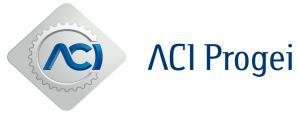 MOD. B1Dichiarazione sostitutiva di certificazione ai sensi del D.P.R. 28/12/2000 n. 445 circa le cause di esclusione di cui all’art. 80, comma 1, 2 e 3 , d.lgs. n. 50/16.IL SOTTOSCRITTO      NATO A       IL      IN QUALITA’ DI (carica sociale)      DELLA SOCIETA’ (denominazione e ragione sociale)      consapevole della responsabilità penale in cui incorre chi sottoscrive dichiarazioni mendaci e delle relative sanzioni penali di cui all’art. 76 del D.P.R. 445/2000, nonché delle conseguenze amministrative di decadenza dai benefici eventualmente conseguiti al provvedimento emanato,DICHIARA:relativamente all’insussistenza di cause di esclusione dalle gare di appalto, di cui all’art. 80, comma 1, del d.lgs. n. 50/2016, che i fatti, stati e qualità di seguito riportati corrispondono a verità:(barrare le caselle pertinenti)che nei confronti del sottoscritto non è stata pronunciata alcuna sentenza di condanna passata in giudicato o emesso decreto penale di condanna divenuto irrevocabile, ovvero sentenza diapplicazione della pena su richiesta ai sensi dell’art. 444 del Codice di procedura penale, per i reati indicati nell’art. 80, comma 1, lett. a), b), b-bis) c), d), e), f), g) e h), d.lgs. n. 50/2016;oppureche nei confronti del sottoscritto sono state pronunciate le seguenti sentenze di condanna passata in giudicato, o emessi i seguenti decreti penali di condanna divenuti irrevocabili, ovvero le seguentisentenze di applicazione della pena su richiesta ai sensi dell’art. 444 del Codice di procedura penale,Da compilarsi da parte dei seguenti soggetti:titolare e direttore tecnico se si tratta di impresa individuale;soci e  il direttore tecnico, se si tratta di società in nome collettivo;soci accomandatari e direttore tecnico se si tratta di società in accomandita semplice;amministratori muniti di potere di rappresentanza e direttore tecnico e socio unico persona fisica, ovvero socio di maggioranza in caso di società con meno di quattro soci, se si tratta di altro tipo di società o consorzio;i membri del Consiglio di Amministrazione cui sia stata conferita la legale rappresentanza, di direzione o di vigilanza o in generale i soggetti muniti di poteri di rappresentanza ivi compresi institori e procuratori generali, dei membri degli organi con poteri direzione e controllo, il direttore tecnico o il socio unico persona fisica o il socio di maggioranza in caso di società con meno di quattro soci per qualsiasi altro tipo di società o consorziosoggetti di cui sopra cessati dalla carica nell’anno antecedente la data di pubblicazione del Regolamento.1ivi comprese quelle per le quali abbia beneficiato della non menzione, ad esclusione delle condanneper reati depenalizzati o per le quali è intervenuta la riabilitazione o quando il reato è stato dichiaratoestinto dopo la condanna o in caso di revoca della condanna medesima, per i seguenti reati:(NB: inserire tutti i provvedimenti di condanna, tra quelli sopra menzionati, emessi a carico del soggetto sottoscrittore avendo cura di riportare esattamente i provvedimenti così come risultanti dalla Banca dati del Casellario giudiziale compreso l’indicazione del/dei reati, della/e circostanza/e, de/dei dispositivo/i e dei benefici eventuali. Vanno altresì inseriti quei provvedimenti di condanna per i quali sia stato previsto il beneficio della non menzione. Il dichiarante non è tenuto ad indicare le condanne quando il reato è stato depenalizzato ovvero per le quali è intervenuta la riabilitazione ovvero quando il reato è stato dichiarato estinto dopo la condanna ovvero in caso di revoca della condanna medesima).DICHIARA INOLTREdi essere informato, ai sensi e per gli effetti di cui all’articolo 13 del D.Lgs. n. 196/2003, che i datipersonali	raccolti	saranno	trattati	esclusivamente	nell’ambito	del	procedimento	di	iscrizioneall’elenco dei prestatori di lavori, servizi e forniture di fiducia di ACI Progei S.p.A. e di prestare, conla sottoscrizione della presente, il consenso al trattamento dei propri dati.Data      FIRMATO DIGITALMENTE DA      2